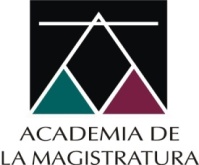 CONVOCATORIA                                                                                                                                                                                                                                             CURSO “ARGUMENTACIÓN JURÍDICA”La Academia de la Magistratura, convoca a los señores Magistrados y Auxiliares de Justicia del Poder Judicial y del Ministerio Público, a participar en el Curso “ARGUMENTACIÓN JURÍDICA” a realizarse de acuerdo al siguiente detalle:INFORMACIÓN ACADÉMICA VINCULADA A LA EJECUCIÓN DE LA ACTIVIDAD SUMILLA DE LA ACTIVIDAD ACADÉMICAEl presente curso pretende fortalecer las competencias del participante, ampliando sus conocimientos teórico - práctico, a través del análisis de los contextos de la argumentación, su importancia y su especial relación con el Estado Constitucional de Derecho, así como los distintos tipos de argumentación de conformidad con las necesidades del caso.OBJETIVOS DE LA ACTIVIDAD ACADÉMICAAl finalizar el proceso de capacitación el discente logrará: Analizar  los contextos de la Argumentación, su importancia y su especial relación con el Estado Constitucional de Derecho.Comprender los distintos tipos de Argumentación de conformidad con las necesidades del caso.Reconocer estrategias mediante el análisis y crítica, en base a casuísticas reales de nuestro país.METODOLOGÍAVACANTESparticipantes.PERFIL DEL PARTICIPANTEMagistrados y auxiliares de justicia del Poder Judicial y/o del Ministerio Público. Se dará preferencia a los magistrados titulares.REQUISITOS DEL PARTICIPANTEDistrito judicial en el que ejerce funciones: No limitanteEspecialidad: TodasDisponibilidad para participar en el íntegro del Curso Especializado “ARGUMENTACIÓN JURÍDICA” y sus sesiones presenciales según cronograma y horario detallado en el numeral 1.No haber sido sancionado con impedimento de inscripción a las actividades académicas (Reglamento del Régimen de Estudios).Contar con un correo electrónico personal y válido para ser notificado sobre cualquier pronunciamiento de carácter académico y administrativo que emita la Academia de la Magistratura, autorizando con ello ser notificado por dicha vía (art. 20° de la Ley del Procedimiento Administrativo General 27444).No haberse inscrito en otra actividad académica cuya sesión presencial se ejecute en forma simultánea a las sesiones referidas en el cronograma detallado de ejecución y estudios que forma parte de esta Convocatoria.CALENDARIO DE INSCRIPCIÓN Y ADMISIÓNPara la inscripción el interesado llenará el formato correspondiente, el que tiene carácter de Declaración Jurada:PROCESO DE ADMISIÓNLa admisión a la actividad académica está supeditada a la calificación de apto del postulante inscrito, en estricta observancia al perfil y requisitos establecidos.La relación de admitidos se publicará a través de la página web de la Academia de la Magistratura. DERECHOS EDUCACIONALES:  El admitido tiene la obligación de cumplir con el pago de los Derechos Educacionales y participar regularmente en la actividad académica. Sólo por motivos debidamente sustentados se aceptará su retiro; caso contrario, de conformidad con la normativa de la materia habrá incurrido en abandono y será susceptible de sanción.Los admitidos abonarán pago por concepto de derechos educacionales según el cronograma establecido en el numeral 8 y siguiendo el procedimiento establecido en el instructivo que se adjunta al final de la Convocatoria (link de instructivo).En el comprobante de pago se deberá consignar el nombre completo de la Actividad Académica al cual corresponde el pago y los nombres y apellidos del admitido (en caso de que el sistema bancario no lo registre, a efectos de poder identificar plenamente el pago realizado), luego deberá enviarlo escaneado al correo electrónico gvaldivia@amag.edu.pe, hasta el día siguiente de la fecha límite de pago según cronograma. Los pagos correspondientes a sus derechos educacionales conforme a lo establecido en el TUPA de la Academia de la Magistratura, comprenden:Curso Especializado ARGUMENTACIÓN JURÍDICA: S/. 332.10 (trescientos treinta y dos con 10/100 soles) costo equivalente a 03 créditos; y el 50 % del valor del crédito para auxiliares de justicia.          * Montos no reembolsables.Dicho pago incluye: a) Sesión(es) presencial(es) en la sede de ejecución. b) Acceso virtual al material de estudio (publicado en el aula virtual) c) Certificación a nombre de la Academia de la Magistratura, siempre que cumpla con los tres requisitos concurrentes para aprobar la actividad académica que a continuación se detalla:75% de asistencia a las sesiones presenciales del cursoNota mínima aprobatoria de 13.00 (trece) como promedio final de todos los componentes evaluativos.Haber cumplido con el pago de derechos educacionales, realizado en las fechas respectivas según indica el numeral 8. COORDINADOR DE LA ACTIVIDAD: Mg. Gino Alejandro Valdivia Román E-mail: gvaldivia@amag.edu.pe Celular: 996515679CAUSALES DE EXCLUSIÓN DE LA ACTIVIDAD:Cuando el discente declaró un dato que no se ajusta a la verdad, habiendo sido este hecho comprobado, la Academia de la Magistratura se reserva el ejercicio de las acciones pertinentes de acuerdo a Ley (sanciones administrativas y legales que correspondan).La Academia de la Magistratura asumirá que el  admitido que no remita su comprobante de pago escaneado en las fechas indicadas en el numeral 8, no pagó; por tanto, será susceptible de la sanción respectiva y se le excluirá de la condición de admitido. La Coordinación podrá disponer de dicha vacante para otro postulante.INICIO DE LA ACTIVIDAD LECTIVA Y OTRAS PRECISIONES IMPORTANTES: La Academia de la Magistratura no subvencionará los gastos de transporte, hospedaje y alimentación de los discentes en la actividad materia de la presente convocatoria.La Academia de la Magistratura comunicará a los discentes acreditados, mediante la página web institucional, la fecha en que las certificaciones se encuentren a su disposición.14.	CERTIFICACIÓN:Para efectos de la impresión de la certificación se deberá seguir el procedimiento establecido en el instructivo que se encuentra publicado en archivo adjunto en la Convocatoria de la actividad.De acuerdo al reglamento de estudios, el otorgamiento de la certificación está supeditado a que el discente reúna los 3 requisitos concurrentes: Asistir como mínimo al 75% de las sesiones presenciales programadas en cada curso, lo que se verificará con el registro de asistencia. La asistencia se registra en cuatro oportunidades: i) Primera entrada: 08:00 horas, ii) Primera salida: 12:30 horas, iii) Segunda entrada: 13:30 horas y iv) Segunda salida: 18:00 horas. El discente tiene la obligación de registrar su asistencia en las cuatro oportunidades, en los días de ejecución de las sesiones presenciales, de no proceder conforme a lo señalado se considerará como falta.Haber rendido en su oportunidad las evaluaciones programadas y obtenido nota aprobatoria mínima de 13.00 (trece). Haber efectuado el pago por derechos educacionales conforme a lo establecido en el TUPA de la Academia de la Magistratura (monto no reembolsable).Cajamarca, Junio  2017SEDE CAJAMARCACRONOGRAMA DETALLADO DE EJECUCIÓN Y ESTUDIOCURSO ARGUMENTACIÓN JURÍDICA DEL 13 DE JULIO AL 15 DE AGOSTO DE 201774 HORAS LECTIVAS – 3 CRÉDITOSCabe precisar, respecto a los componentes de evaluación lo siguiente:COMPONENTES DE EVALUACION - PesosForo                             15%Práctica calificativa      25%Controles de Lectura   20% Examen Final              40%Línea de formaciónÁrea temáticaDenominación específicaTipoHoras lectivasCréditosDocenteModalidad educativaSede de ejecución de la sesión presencialFecha de ejecución FundamentalDerecho constitucional“ARGUMENTACIÓN JURÍDICA”Curso743PhD. JUAN VIRGILIO CHUNGA BERNAL, Doctor en Derecho por la Universidad Privada Antenor Orrego, Perú. Semi PresencialFacultad de Derecho de la Universidad Nacional de Cajamarca Del 13 de julio al 15 de agosto de 2017Sesiones presencialesSábado 15 de julio(08:00 – 12:30 y 13:30 -18:00)Sábado 05 de agosto(08:00 – 12:30 y 13:30 -18:00)La metodología a emplearse en el Curso Argumentación jurídica, acontece una combinación de estrategias, métodos y técnicas buscando generar un aprendizaje significativo y de calidad; considera los principales enfoques de la educación para adultos. Promueve nuevas formas de aprendizajes activos y participativos a través de la solución de casos, análisis de textos y la reflexión de los participantes. En esta metodología la práctica y la teoría confluyen en los procesos de enseñanza-aprendizaje.Sede de ejecución de la sesión presencialDistritos Judiciales ParticipantesCajamarcaCajamarca, AmazonasInscripciónPublicación de AdmitidosPago de derechos académicosHasta el 03 de julio04 de julioDel 10 de julio al 13 de julio de 2017DISTRIBUCION DE SEMANASDISTRIBUCION DE SEMANASCURSO: “ARGUMENTACIÓN JURÍDICA”CURSO: “ARGUMENTACIÓN JURÍDICA”Primera Semana: Incluye inducción13 al 18 de julioSegunda Semana19 al 25 de julioTercera Semana26 al 01 de agostoCuarta Semana02 al 08 de agostoQuinta Semana09 al 15 de agostoSESIONES PRESENCIALES Y ROL DE COMPONENTES DE EVALUACIÓNSESIONES PRESENCIALES Y ROL DE COMPONENTES DE EVALUACIÓNPrimera Sesión Presencial Sábado 15 de julio De  a 12:30 horas yde 13:30 a  horasForo Virtual 16 al 17 de julioDesde las  horas del domingo 16 al lunes 17 de julio hasta las 23:55 horas Primer Control de Lectura – Virtual 20 al 22 de julioDesde las 00:00 horas del  jueves 20 hasta las 23:55 horas del sábado 22 de julioPráctica Calificada – Virtual 25 al 27 de julioDesde las  horas del martes 25 hasta las 23:55 horas del jueves 27 de julio Segundo Control de Lectura – Virtual 02 al 04 de agostoDesde las 00:00 horas del miércoles 02 hasta las 23:55 horas del viernes 04 de agostoSegunda Sesión Presencial Sábado 05 de agosto De  a 12:30 horas yde 13:30 a  horasExamen Final – Virtual 07 de agosto al 09 de agostoDesde las 00:00 horas del lunes 07 de agosto hasta las  horas del miércoles 09 de agostoExamen Final Reprogramado – Virtual12 de agostoDesde las 0 horas hasta las  horas del lunes 21 de agosto